Implicit Bias Goal Setting WorksheetDate:The Harvard Implicit Bias Assessments offer insight into potential bias - but should be taken more than once for validation. And results change over time! However, taking an assessment even once offers the chance to open our minds to the possibility of our own bias. Let’s create a conversation around bias! Your own experience is a great place to start. Use this goal-setting sheet to “get real” about your bias experience and begin a change immediately! Or, set a goal to continue or strengthen what you are already doing to drive greater equity!  Looking at your upcoming calendar for opportunities to explore new ways of engaging with others is a Best Practice to try.One of your goals could even be to reach out to PFA’s Diversity, Equity, and Inclusion Initiative at dei.professionalfraternity.org to give us feedback or learn more about how to get further involved.Key Discoveries from my Implicit Bias Testing results: Were there any surprises? As a reminder from the PFA DEII Implicit Bias Podcast, here are a few areas to consider: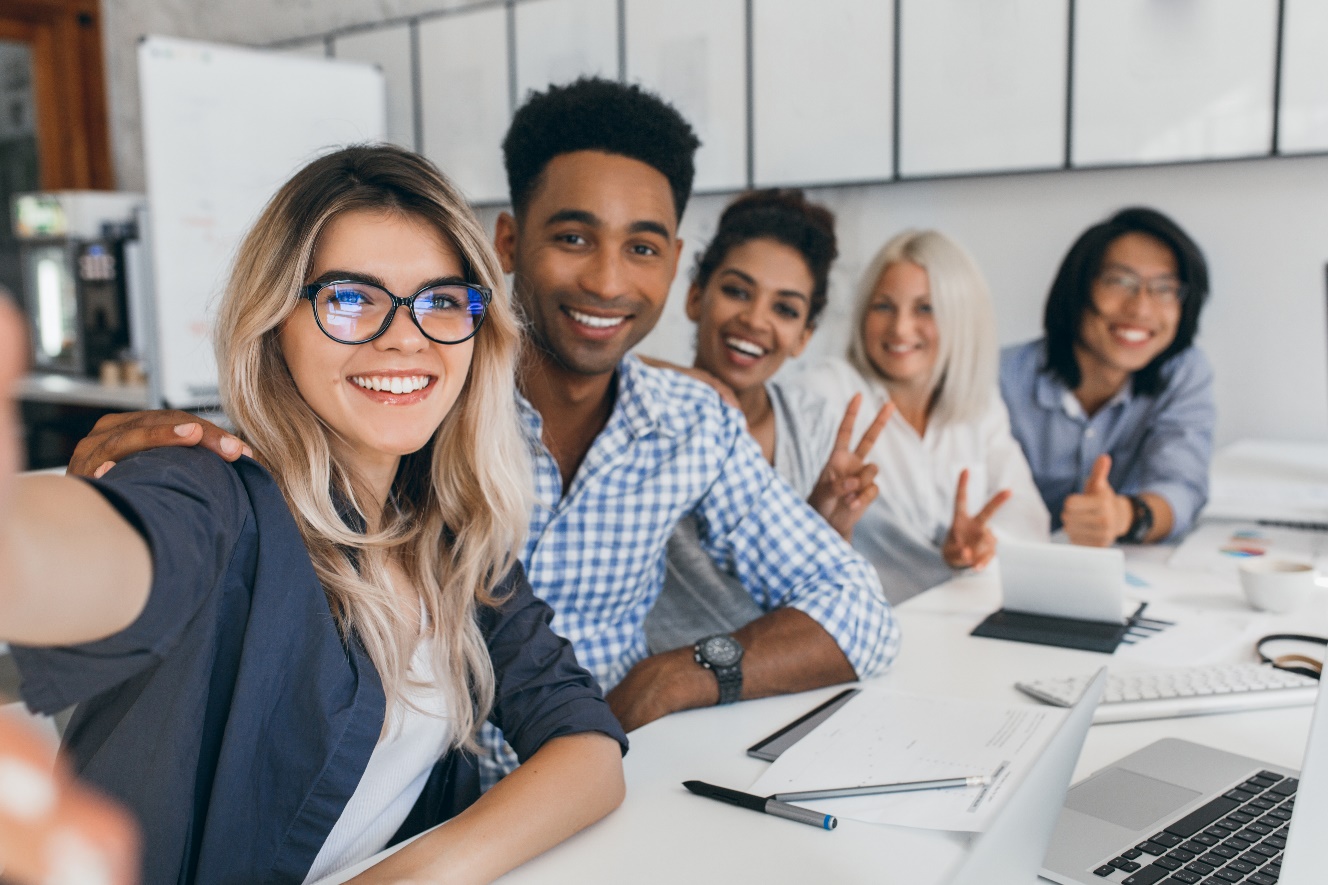 “Do the best you can until you know better. Then when you know better, do better.”  Maya AngelouUse this worksheet to set a few personal goals, build an action plan anddetermine how you will measure progress and success. Declare my positive intentionsAcknowledge others effectivelyManage my non-verbal messagesFind common groundOpen lines of communicationPractice deep empathyListen for others’ “highly valued criteria”                                                                                                      Use more inclusive languageWhat is your personal goal or organizational goal? What actions or strategies will you use?How will you measure your success? 123